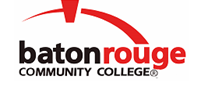 Baton Rouge Community CollegeAcademic Affairs Master SyllabusDate Approved:	2 September 2020Term and Year of Implementation:	Fall 2020Course Title:	Introduction to Digital PhotographyBRCC Course Rubric:	ARTS 1153Previous Course Rubric:	ARTS 115Lecture Hours per week-Lab Hours per week-Credit Hours:	3-0-3Per semester:  Lecture Hours-Lab Hours-Instructional Contact Hours:	45-0-45Louisiana Common Course Number:	     CIP Code:	50.0605Course Description:	Introduces the student to the history of the digital camera and trends and techniques in digital photography. Teaches students composition, editing, and the technical mechanics of digital photography, hardware, and software. A digital camera is required.Prerequisites:		NoneCo-requisites:		NoneSuggested Enrollment Cap:	18Learning Outcomes.  Upon successful completion of this course, the students will be able to:1.	Identify digital photography in a historical context reflective of social and cultural development.2.	Define the stages of the digital photography process.3.	Demonstrate proficiency in the management and implementation of digital photography techniques.4.	Discuss the importance of key images made by influential photographers.5.	Demonstrate technical proficiency in basic digital single lens reflex (DSLR) camera operation.Assessment Measures.  Assessment of all learning outcomes will be measured using the following methods:1.	Students will submit all photography and digital files relating to each of their projects and these will be evaluated using an instructor-designed rubric.2.	Projects evaluated by their technical execution and artistic merit.3.	Instructor-designed quizzes and tests.Information to be included on the Instructor’s Course Syllabi:Disability Statement:  Baton Rouge Community College seeks to meet the needs of its students in many ways.  See the Office of Disability Services to receive suggestions for disability statements that should be included in each syllabus.Grading: The College grading policy should be included in the course syllabus.  Any special practices should also go here.  This should include the instructor’s and/or the department’s policy for make-up work.  For example in a speech course, “Speeches not given on due date will receive no grade higher than a sixty” or “Make-up work will not be accepted after the last day of class”.Attendance Policy:  Include the overall attendance policy of the college.  Instructors may want to add additional information in individual syllabi to meet the needs of their courses.General Policies: Instructors’ policy on the use of things such as beepers and cell phones and/or hand held programmable calculators should be covered in this section.Cheating and Plagiarism:  This must be included in all syllabi and should include the penalties for incidents in a given class.  Students should have a clear idea of what constitutes cheating in a given course.Safety Concerns:  In some courses, this may be a major issue.  For example, “No student will be allowed in the lab without safety glasses”.  General statements such as, “Items that may be harmful to one’s self or others should not be brought to class”.Library/ Learning Resources:  Since the development of the total person is part of our mission, assignments in the library and/or the Learning Resources Center should be included to assist students in enhancing skills and in using resources.  Students should be encouraged to use the library for reading enjoyment as part of lifelong learning.Expanded Course Outline:I.	What is Digital Photography?II.	Influential Photographers throughout history 1890’s-1950’sIII.	Influential Photographers throughout history 1950’s-PresentIV.	Basic digital single lens reflex (DSLR) camera operationV.	Advanced DSLR camera operationVI.	Flash Lighting vs. Natural LightingVII.	Adjustment Layer TechniquesVIII.	Understanding Composition in PhotographyIX.	Digital Trends in Contemporary PhotographyX.	The Print ProcessXI.	Convergence of Technology in Digital PhotographyXII.	Editing Workshops